State University of Bangladesh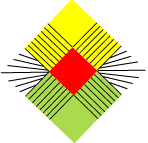 Department of Food Engineering & Technology	Registration Form for SUMMER-2020		Date:     /      /
Relationship with the guardian:      Father         Mother         Other (Specify)…………………….…Advisor’s name:    …………………………………                                        …………………………………Advisor’s Signature with Date                                        Student’s Signature with DateStudent’s ID number:Program-Day/ Evening /M.Sc.: Program-Day/ Evening /M.Sc.: Student’s name:Guardian’s name:Guardian contact no.:Student contact no.:                        Student contact no.:                        E-mail:E-mail:First installment (5000 Tk) payment Info: First installment (5000 Tk) payment Info: First installment (5000 Tk) payment Info: First installment (5000 Tk) payment Info: Bank Transaction ID:Or, Bkash Transaction ID:Transaction Date:Sl. NoCourseCodeCourse TitleCr. HrSecPut Tick √Put Tick √1General/ RetakeGeneral/ Retake2General/ RetakeGeneral/ Retake3General/ RetakeGeneral/ Retake4General/ RetakeGeneral/ RetakeTotal Credit:Total Credit:Total Credit:Course Codes (Current Semester)